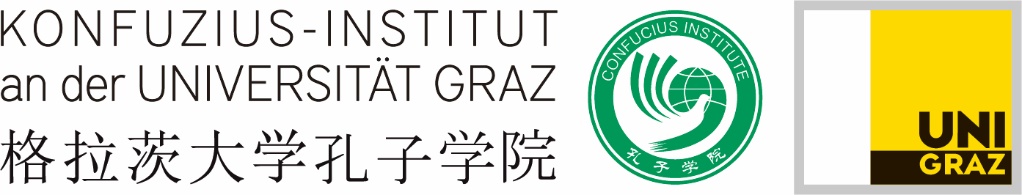 奥地利格拉茨大学孔子学院大学汉语课程A1/3级入学水平测试注  意本次考试分四部分汉字（31’）   阅读（24’） 书写（15’）  口语（30’）  全部考试约30分钟姓名：                                                                分数：  奥地利   格拉茨                                         奥地利格拉茨大学孔子学院     编制汉字      分数  （31’）请读下列汉字，认识的打√ ，不认识的打O。二、阅读   分数（24’） 第一部分：选择(2’X7)第1-7题 A         B        C       D  E       F          G 1.     ，          ？2.              。3.              ？4.         ，   。5.      ，        。6.         。7.      ，             。第二部分：判断正误。(2’X5)例：    ， 。    *     。                        (  ✅  )    *     。                          (   ❌ )第8-12题 8.   ，  ，    。  。     *    。                             				  (   )9.  ---    ，   ？     --- ，  。     *      。                  		 	 (   )10.    ，   。     *      。                             				 (   )11.    ，   。     *    。                               				 (   )12.          。    *   。                              				 (   )三、写作       分数(15’)例如： 好       你       吗？                     你好吗  ？         出生     一九九八年    我女朋友  四月六号                                                   。  2. 不常     她    商场   来                                                 。  3.  学习    他哥哥     在    孔子学院。                                                 。  4. 现在    我   家    回    吃饭。                                               。   5. 我们  一个    聚会   有   明天下午    三点半                                               。   四、口语     分数(30’) 1. 回答问题。(2’X10)1） 一年有几个月？2）一个星期有几天？3）今天星期几？4）你喜欢喝茶吗？5）你今年多大？6）你的生日是哪天？7）你是哪儿人？8）你几点上课？9）现在几点？10）你在哪儿学习？2. 看图说话。(10’)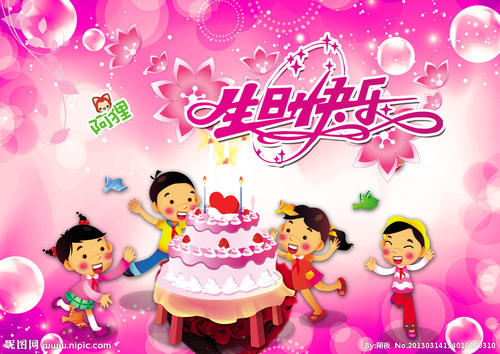 CharactersPronunciationMeaningCharactersPronunciationMeaning你√ （Yes, I know the word）√摔跤O (No, I can’t read it)O游泳美术昨天照片京剧当然怎么样可爱有意思工作今天一共天气星期什么聚会时候祝贺现在参加开学蛋糕高兴光盘学院商场名片报纸教授音乐葡萄